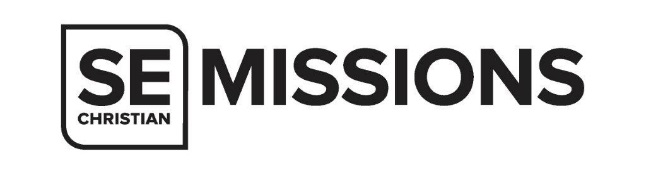  Team Covenant As a member of this team, I agree to:Remember that I am representing Jesus Christ as well as Southeast Christian Church. I will model Jesus in my behavior and attitude. “In your relationships with one another, have the same mindset as Christ Jesus.” Philippians 2:5 (NIV)Attend all team meetings before and after the trip, including the team retreat as well as all follow-up meetings.  “Let us not give up meeting together… but let us encourage one another.” Hebrews 10:25 (NIV)Abide by the fundraising procedures endorsed by Southeast Christian Church and will personally thank all financial donors who contribute to my trip. “Give thanks in all circumstances, for this is God’s will for you in Jesus Christ.” 1 Thessalonians 5:18 (NIV)Respect the leadership of the Trip Leader, partner and church. “Be completely humble and gentle; be patient, bearing with one another in love.”  Ephesians 4:2 (NIV)Maintain a servant attitude toward my teammates and those with whom I come in contact on the mission field. “Therefore encourage one another and build each other up, just as in fact you are doing.” 1 Thessalonians 5:11 (NIV)Make every effort to be inclusive in my relationships. If a close friend, relative, etc. is on the team, I will make every effort to interact with all members of my team and those with whom I come in contact on the mission field. “My brothers, believers in our glorious Lord Jesus Christ must not show favoritism.” James 2:1 (NIV)Remember that I am a guest working at the invitation of my partner/hosts. I will participate in all activities, meals, etc. “Be like-minded, be sympathetic, love one another, be compassionate, be tender-hearted and keep a humble attitude.” 1 Peter 3:8 (NIV)Remember that our team has come to learn, as well as to teach. I will resist the temptation to inform our partner/hosts how things should be done. I'll be open to learning about other methods and ideas.  “For even the Son of Man did not come to be served, but to serve." 
Mark 10:45 (NIV)  Respect the partner/host’s view of Christianity recognizing that Christianity has many faces throughout the world and that the purpose of this trip is to experience faith lived out in a new setting. “Make every effort to keep the unity of the Spirit through the bond of peace.” 
Ephesians 4:3 (NIV)Refrain from gossip and complaining. Travel can present numerous unexpected and undesired circumstances, but the rewards of enduring such circumstances are innumerable. I will be creative, supportive and flexible!  “Therefore, rid yourselves of all malice and deceit, hypocrisy, envy and slander of every kind” 1 Peter 2:1 (NIV), and “Do everything without complaining or arguing.” Philippians 2:14 (NIV)Refrain from any activity that could be construed as an attraction to a teammate or those with whom we come in contact on the mission field. “Be self-controlled and alert.” 1 Peter 5:8 (NIV)Refrain from, under any circumstance, engaging in activities where nudity is involved. “Whatever is true, whatever is noble…” Philippians 4:8 (NIV)Refrain from being alone with the opposite gender unless he/she is my spouse. “…whatever is right, whatever is pure….” Philippians 4:8 (NIV)Refrain from being alone with a minor without the presence of an additional non-related adult.When expressing feelings toward my teammates and missionaries on the field, I will limit myself to appropriate touches, ie. handshakes, high fives, and brief hugs (side hugs for opposite gender.) “…whatever is lovely, whatever is admirable – if anything is excellent or praiseworthy – think about such things” Philippians 4:8 (NIV)Practice teamwork by speaking up.  If something doesn’t feel right, seem right or sound right, it probably isn’t right. Speak up.  “Be on your guard; stand firm in the faith; be courageous; be strong. Do everything in love.” 1 Corinthians 16:13-14 (NIV)Refrain from the use of illegal drugs, tobacco and alcoholic beverages while on this trip, even if acceptable to the partner/hosts. “Do you not know that your body is a temple of the Holy Spirit, who is in you, whom you have received from God? You are not your own.” 
1 Corinthians 6:19 (NIV)Refrain from the teaching or practice of any belief that would not be endorsed by Southeast Christian Church (speaking in tongues, infant baptism, etc.). Refer to the Statement of Faith for specifics.Refrain from using personal cell phones and laptops on the mission field. I agree these items are not necessary for my service to our missionary partners.  All contact with family and friends should be delayed until I return from the trip or until a time designated by the Trip Leader.  “Fixing our eyes on Jesus, the author and perfecter of faith…” Hebrews 12:2a (NIV)Adhere to social media guidelines. I am aware that social media guidelines may differ depending on the trip and partner and I will respect the Trip Leader, partner and Missions Staff protocol while serving on this trip.Remember that I can be sent home if I do not adhere to this Covenant or if my Trip Leader believes it is in my best interest or that of the team. “How good and pleasant it is when God’s people live together in unity!” Psalm 133:1 (NIV)Observe and practice the Statement of Faith included in my Team Member Handbook. “In the same way, let your light shine before men, that they may see your good deeds and praise your Father in heaven.” Matthew 5:16 (NIV)Signature: ____________________________________________________	Date: _____________________   